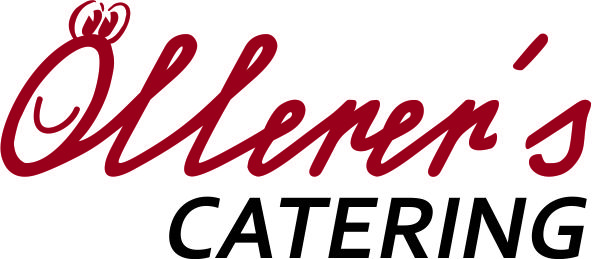 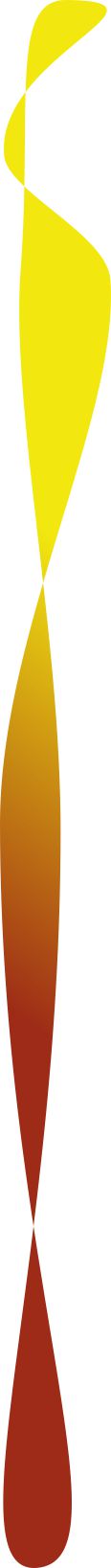                                          Speiseplan - KW 08Montag, 19.Februar 2018 Rindersuppe mit Ungarischen Teigwaren Tarhonya (C-G-) kcal 130Bratwürstel mit Sauerkraut und Rösterdäpfel  (A-C-G-L) kcal 340ObstDienstag ,20.Februar 2018 Hühnersuppe mit Tirolerknödeln (A-C-G-L) kcal 135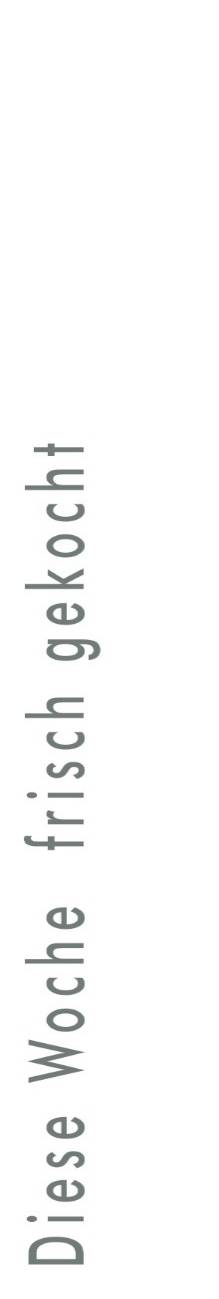 Schwammerlsauce mit Serviettenknödel ( A-C-G-L) kcal 360          BiscuitrouladeMittwoch, 21.Februar 2018 Gemüsesuppe mit Pizzaschöberl (A-C-G-L) kcal 130Gebackenes vom Huhn mit Petersilerdäpfel   (A-C-G-L) kcal 380 ObstDonnerstag ,22.Februar 2018Rindersuppe mit Profiteroles (A-C-G-) kcal 130Saftfleisch mit Hörnchen (C-G-L)  kcal 350Topfen-Joghurt mit Beeren Freitag ,23.Februar 2018Erdäpfelsuppe mit Pilzen  (A-C-G-L) kcal 135Topfenauflauf auf Marillenröster  (A-C-G-L) 350NudelsalatObstÄnderungen vorbehaltenAllergeninformation Codex – siehe Aushang WKO